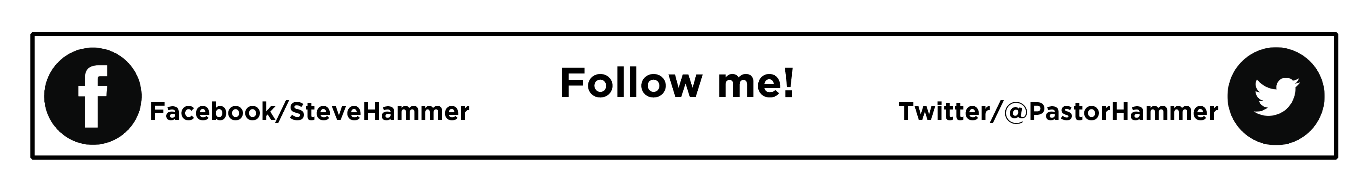 Actually, That’s Not In The Bible!“To Thine Own Self Be True.”Steve Hammer, Lead Pastor						November 3 & 4, 2018“The phrase echoes something which I have heard subscribers to a particular brand of therapy repeat as a sort of mantra: "I just really need to focus on me right now." In fact, the phrase appeals to our complacency, not to our resilience. Its function is to swell our laziness, not to stoke our resolve.” Nicholas Clairmont“It's a universal excuse, a get out of jail free card from the prison of having to consider and acknowledge your own failings and biases and whims. I don't have to conform to the world; it has to conform to me.” Nicholas ClairmontIt has become an excuse to continue 	            		.It has become an excuse to continue 		           	 	           	.It has become an excuse to continue 		           	 	           	.The human heart is the most deceitful of all things, and desperately wicked. Who really knows how bad it is? Jeremiah 17:9 (New Living)Trust in the Lord with all your heart; do not depend on your own understanding. Seek his will in all you do, and he will show you which path to take. Proverbs 3:5 (New Living)Then he said to them all: “Whoever wants to be my disciple must deny themselves and take up their cross daily and follow me. For whoever wants to save their life will lose it, but whoever loses their life for me will save it. What good is it for someone to gain the whole world, and yet lose or forfeit their very self? Luke 9:23-25 (New International)When We 				 Ourselves We 				 Ourselves.Then he said to them all: “Whoever wants to be my disciple must deny themselves… Luke 9:23a (New International)Don’t be selfish; don’t try to impress others. Be humble, thinking of others as better than yourselves. Don’t look out only for your own interests, but take an interest in others, too. You must have the same attitude that Christ Jesus had. Philippians 2:3-5 (New Living)When We 			 To Ourselves We Find 			 			.Then he said to them all: “Whoever wants to be my disciple must deny themselves and take up their cross daily and follow me.” Luke 9:23 (New International)My old self has been crucified with Christ. It is no longer I who live, but Christ lives in me. So I live in this earthly body by trusting in the Son of God, who loved me and gave himself for me. Galatians 2:20 (New Living)When We 				 Ourselves We Find 			 			. For whoever wants to save their life will lose it, but whoever loses their life for me will save it. Luke 9:24 (New International)And I have been a constant example of how you can help those in need by working hard. You should remember the words of the Lord Jesus: ‘It is more blessed to give than to receive.’ Acts 20:35 (New Living)“Give, and you will receive. Your gift will return to you in full—pressed down, shaken together to make room for more, running over, and poured into your lap. The amount you give will determine the amount you get back.” Luke 6:38 (New Living)